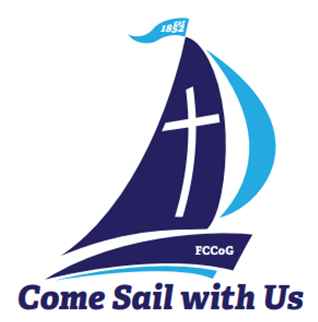 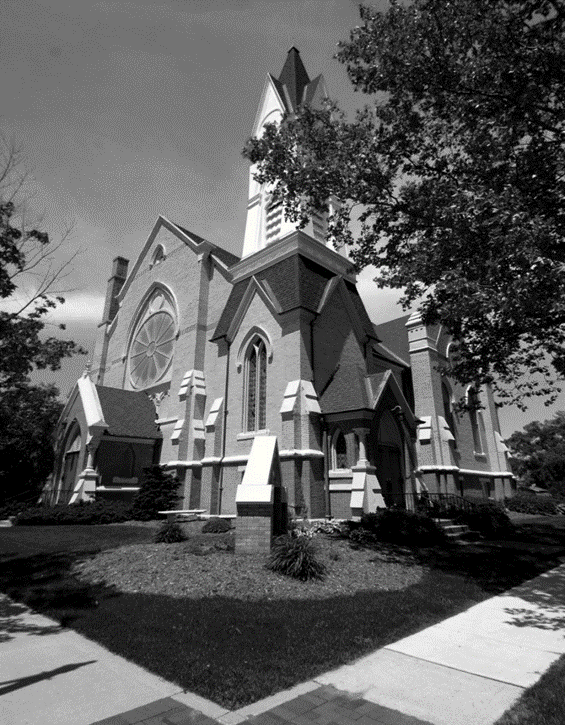 *Thank you to all for your Prayers! Please feel free to send a card to anyone listed above.New Member Class will begin Sun., Oct. 1 from 12-1:30 for 4-weeks (with a light lunch provided). Please contact Pastor Ed for more info on becoming a member or if you would like more info on transferring your membership. Baptisms: for any member that would like to have their child or would themselves, like to be rebaptized to “refresh” your faith in the Holy Spirit, contact the office and we can schedule your baptism on an individual basis!Adult Bible Study meets every Sunday at 9:30am. Nursery service is available, and coffee will be available.Men’s Group: Pastor Ed invites all men of the church to join him for fellowship every Sat. at 9am. This group will be meeting for now book discussions and fellowship. Our first meeting will be a book discussion on Max Lucado’s “In the Grip of Grace.” Please see Pastor Ed to sign up or Don Gibbs to purchase a book.Happy Birthday! To Deb House (10/4), Diane Roose (10/7), Lynn Wickerham (10/7), Virginia Evans (10/15), Jerry McPherson (10/21), Jim Ritzema (10/27), Roxy Rice (10/29), and Jeffrey Staffen (10/31). Happy Anniversary! To Rev. Jerry & Marilyn Jones (10/6) and Tim & Stephanie Hyde (10/21).New Arrival coming soon…and it’s a GIRL!  Please join us for a Diaper Party for Emily & Josh Franklin, Sun., Oct. 8th from 2-4pm in Fellowship Hall. Please bring a package of diapers (all sizes welcome) BUT…please no Huggies brand per request. In addition: any brand of wipes, bath supplies, Desitin diaper cream, and 0-3 month fall GIRL clothes are wonderful necessities this time for Emily & Josh! *Sign up is now complete for food. Thanks to all who signed up to help bring food for this special day!To join the group or for more info on upcoming PF Youth trips, call/text Claude Johnson at 616-894-5595 or email: claudej2002us@yahoo.com.Special Music Performances for October:October 1: Julie MomberOctober 8: Praise ChoirOctober 15: Chancel ChoirOctober 22: Chancel ChoirOctober 29: Deb DieckmanSpecial Music Volunteers: If you would like to sing with the choir, or provide special music, please contact Julie Momber or the church office.Practices: the Chancel Choir will be rehearsing at 9:30am in the sanctuary on the 2nd, 3rd and 4th Sundays of the month, with performances on the 3rd and 4th Sundays. *Rehearsal on the first Sunday of the month will be scheduled as needed!We wish to once again, thank all of you who have contributed to our church restoration and preservation project. Contributions received so far have kept pace with the expenses. If you are still interested in contributing to the restoration of our historic church building, please see the giving information below. All contributions are lovingly appreciated. Progress to date:The roof work is completed HVAC work is ongoing and nearing completion.The exterior brick repair is nearly done and is looking great. It will be sealed for lasting protection.Painting of all exterior trim will follow the brickwork.The rose window is partially restored. Additional work on the rose wind and work to the remaining windows, is scheduled for early spring 2024.Again, thank you for your continued support. May God be with you and Bless you always. The Restoration and Preservation Project Committee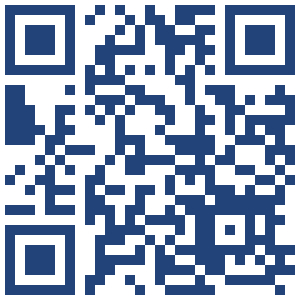 Scan our new QR code or  visit https://tithe.ly/give?c=6959110 to sign up to give today!Office hours are Mon. – Thurs. from 9am to 3:30pm with a break from 2-2:30pm. Please call ahead for assistance or leave a message on the office phone. Contact Info: Please update your contact info (new address, email or phone number) to receive church mailings, with the church office. *You need not be a member to receive all the latest news and updates!Our Nurse is available Mon. and Tues. from 8-4, and Thurs. from 8-12. For medical questions or need a ride, please call/text Patrice at (616) 894-7288 for assistance.Blood pressure checks are offered prior to church on Sunday mornings. See Patrice in the church lobby.Flu Shot Clinic will be on Oct. 1st from 11:30 to 12:30. *Forms will be available soon.Free COVID tests & hand sanitizer is still available in the lobby!We practice every Tuesday from 4-5pm. Children ages pre-k to 6th grade are welcome to join the group! Contact Candy Outman for more info. Donations of individually wrapped snacks or bags of candy, are needed. Please drop off donations to the preschool or church office. Thank you to those of you who have already donated snacks!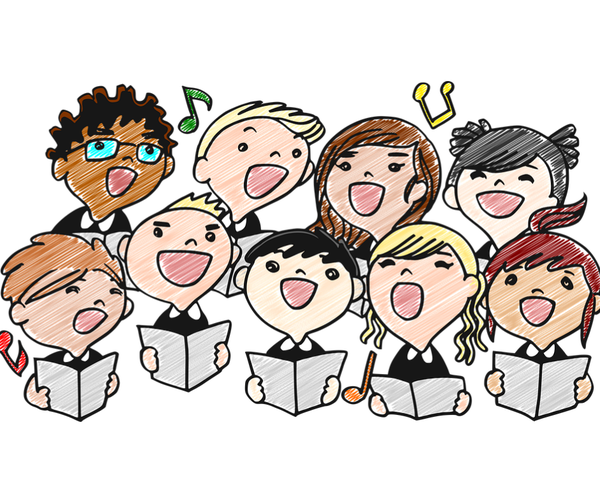  Next Meeting: will be Tues., Oct. 10th at 6:30pm. Please try to attend now that the busy season is upon us. Bring ideas for mission giving to start in November. Come Gather Sunday was very well attended! We had 174 peope join us for this wonderful day! We were welcomed back our Praise Choir, and thank all those who joined us for our Adult Bible Studay and Sunday School classes before service. As we ended the day with a fellowship gathering and church potluck, we want to thank everyone who helped make this day special!Volunteers: if you would like to give a children’s message and/or serve coffee, there are NEW sign up sheets by the church bulletin board. *Many dates are now available! Pastor Appreciation Month is Sun., Oct. 29th. We will be celebrating during the Church Potluck that is scheduled after service. This will be a great time to recognize the gifts that Pastor Ed bring to our church! Deacons are sponsoring a Halloween Potluck on Sun., Oct. 29 after worship. This is a family event with everyone bringing a dish to pass and table service. Fun events include games, decorating pumpkins, decorating cookies, and more. Anyone is welcome to wear a costume if it isn’t scary, bloody, or inappropriate! Come join the fun and watch our families enjoy the festivities as well.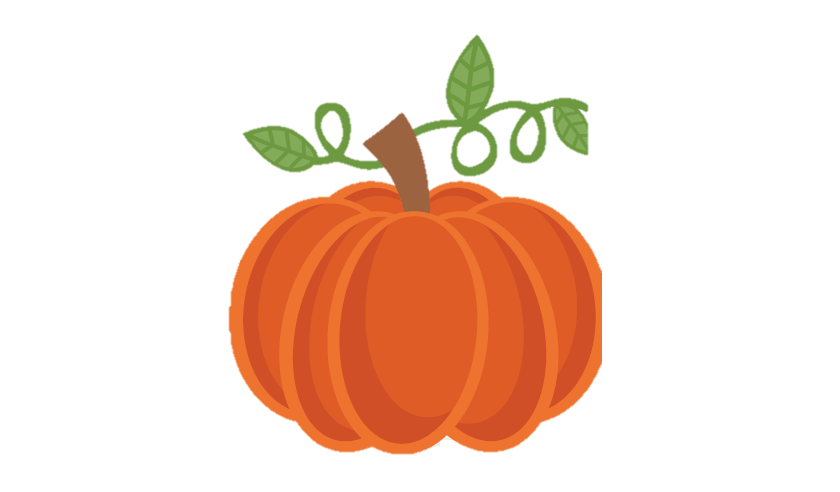 We have teachers but we are missing students! Sunday School at our church is fun! We have a short Bible lesson, crafts, games, and even a snack. We begin at 9:30am on Sundays and would love to have more students. While the kids are in Sunday School, consider attending Adult Bible Study or practice with the choir.Children’s Message: One treasured way of showing our families that we embrace them is to have a Children’s Message. If you have a personal story, or a message that you would like to share, please sign up outside the office. If you need help to come up with ideas, ask Fran Gibbs for sources. Please limit your message to no more than 4 minutes. This month we are having children bring in a letter themed item every week, learning fire safety, and learning how germs make us sick. We are also learning about the fall seasons, pumpkins, Halloween, and getting ready for our Trunk-or-treat event at the end of the month! We still have some spots left in our program. If you or someone you know would like more information on our Christian based school, please contact the church office!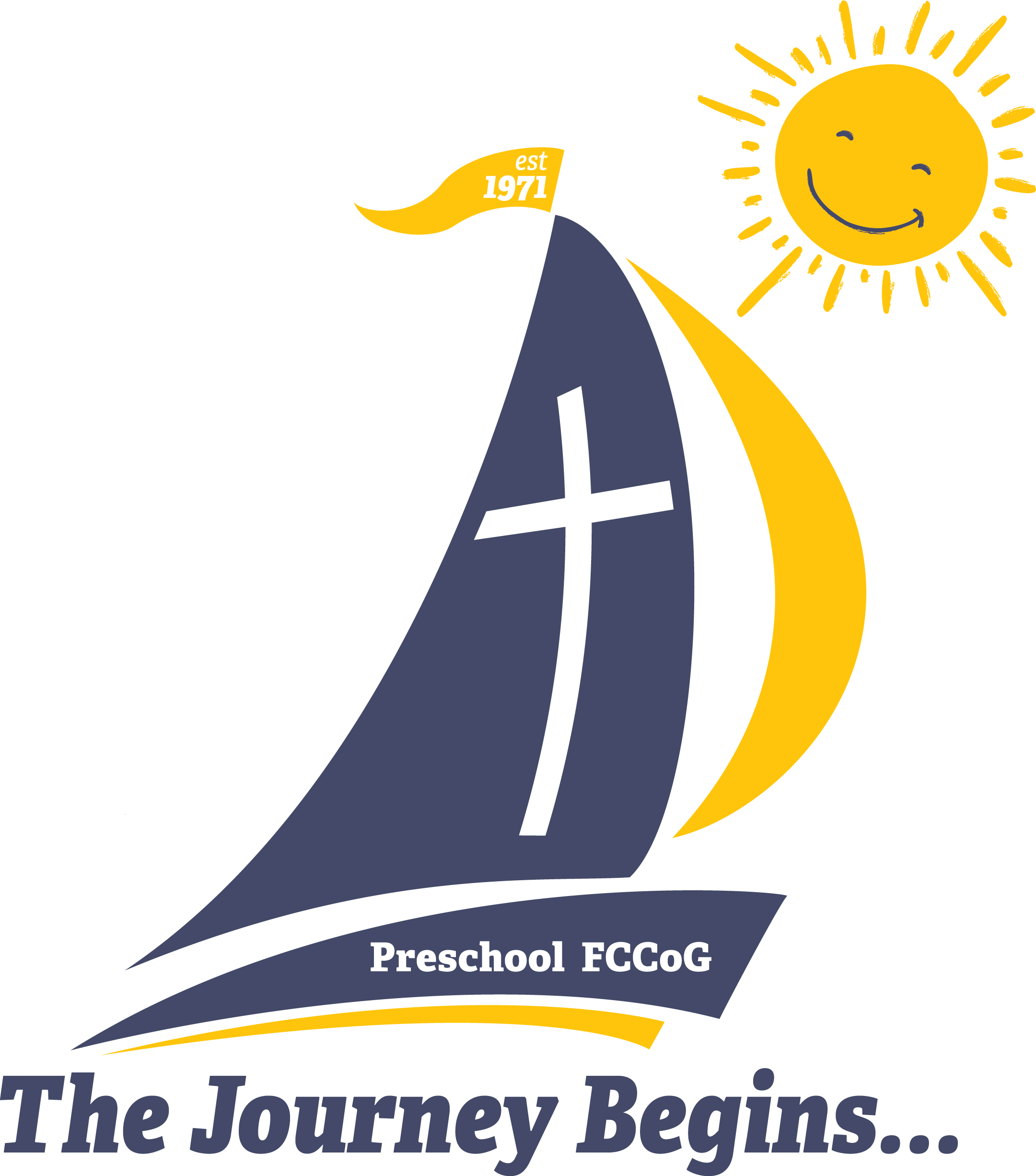  Circle Members: the groups meet on Wed., Oct. 4. All women are invited to attend the time that works best for them. Winslow meets at 1pm and Bethany Circle meets at 6:30pm. Come and join in fellowship with these groups. For more information, contact the office and the Circle Chair will get back with you.  Christmas Bazaar: Calling all bakers of any kind!  Please plan to donate your baked goods and fancy cookies for the cookie walk. We will have vendors, a luncheon, and a great time! Helpers Needed: There are many jobs for all committees like set up, luncheon, baked goods, kids’ crafts, etc. To have a successful event, YOUR help is needed! To help with this community event, sign up in the library, call Chris Hubbard, or contact the church office. Crafters Needed: If you have high quality crafts and would like to rent a table, see Chris for a reservation form. Hanging of the Greens is scheduled for Nov. 28 at 10am when the church is decorated for the upcoming Advent Season. We ask anyone who can help to join us!Chrismons: we will be meeting on Dec. 9  at 1pm to make chrismons, to hand out on Christmas Eve. Football Friends: Remember Come Gather Sunday? We had some members of the Freshman Football Team attend our church in support of Pastor Ed. How about supporting the team by attending a home game? Join us at 6pm for a game at GPS Stadium – only 2 games left! Admission is $5 per ticket. Thurs., Oct. 12 @4:30pm and Thurs., Oct. 19 at 4:30pm.The Flat River Community Players presents “Escanaba In Da Moonlight.” Show dates are Sept. 29 & 30 and Oct. 6 & 7 at 7:30pm. Tickets in Advance are $13 for adults and $11 for Seniors/Students. *At the door $15 for adults and $13 for Senoirs/Students. Visit gracctickets.ludus.com for more information. West Micnigan Women of Faith is hosting an event at the Greenville Community Center on Sat., Oct. 7 from 9am to noon. Friendships take on many forms. Join local women in a round-table setting to discuss friendships between Biblical figures, and how our own friendships can build our faith. Tickets are $20. Visit: www.garcctickets.ludus.com. *The group is also looking for any women who would like to lead a discussion table. For questions or to volunteer, contact wmwomenoffaith@gmail.com.Estate Planning Sarah Ostahowski from Sarah’s Law Firm will be at the CoA in Stanton, to answer questions about Estate planning. When: Thurs., Oct. 5 at 10am and Wed., Oct. 11 at 6pm. Call 989-831-7457 to reserve your spot. *Sign up by Oct. 2nd.October 2023 ~Calendar Notes: ~ November 2023 ~Calendar Notes: IN OUR PRAYERSIN OUR PRAYERSIN OUR PRAYERSIN OUR PRAYERSIN OUR PRAYERSOUR MILITARY: Matthew Crittenden, Jordan Varney, Paul Lepley, TJ Curry, Joshua Roose, Stephanie Roose, Melissa Staffen, Rick Grimes, Joe Suchowolec, Griffin Gloden, and Kyle Durdle.OUR MILITARY: Matthew Crittenden, Jordan Varney, Paul Lepley, TJ Curry, Joshua Roose, Stephanie Roose, Melissa Staffen, Rick Grimes, Joe Suchowolec, Griffin Gloden, and Kyle Durdle.OUR MILITARY: Matthew Crittenden, Jordan Varney, Paul Lepley, TJ Curry, Joshua Roose, Stephanie Roose, Melissa Staffen, Rick Grimes, Joe Suchowolec, Griffin Gloden, and Kyle Durdle.OUR MILITARY: Matthew Crittenden, Jordan Varney, Paul Lepley, TJ Curry, Joshua Roose, Stephanie Roose, Melissa Staffen, Rick Grimes, Joe Suchowolec, Griffin Gloden, and Kyle Durdle.OUR MILITARY: Matthew Crittenden, Jordan Varney, Paul Lepley, TJ Curry, Joshua Roose, Stephanie Roose, Melissa Staffen, Rick Grimes, Joe Suchowolec, Griffin Gloden, and Kyle Durdle.Ongoing Prayers for:Ongoing Prayers for:Ongoing Prayers for:Ongoing Prayers for:Ongoing Prayers for:Lucas HopkinsRob SansomWilson & Barb HoyRose RiddleDr. Joe & Valerie MejiaKen & Kathy ReedJerry McPhersonHolly CaseTrudy PetersenDarlene PetersenFCC Family At Care Facilities:FCC Family At Care Facilities:FCC Family At Care Facilities:FCC Family At Care Facilities:FCC Family At Care Facilities:Bette HouleBarb & Wilson HoyPat TothDoris Dieckman MarshallCap (Ray) TowerBette HouleBarb & Wilson HoyPat TothDoris Dieckman MarshallCap (Ray) Tower-at The Brook Assisted Living, Cedar Springs 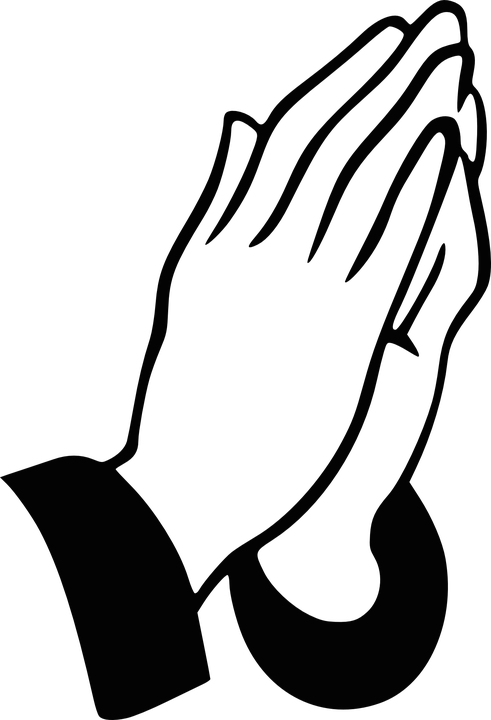 -at Canal View Houghton County Medical Facility-at Hathaway Hills Assisted Living, Room #15-at Boulder Creek Assisted Living, Room #8-at Hathaway Hills Assisted Living, Room #10-at The Brook Assisted Living, Cedar Springs -at Canal View Houghton County Medical Facility-at Hathaway Hills Assisted Living, Room #15-at Boulder Creek Assisted Living, Room #8-at Hathaway Hills Assisted Living, Room #10-at The Brook Assisted Living, Cedar Springs -at Canal View Houghton County Medical Facility-at Hathaway Hills Assisted Living, Room #15-at Boulder Creek Assisted Living, Room #8-at Hathaway Hills Assisted Living, Room #10Continue Prayers for Members, Family and Friends:Continue Prayers for Members, Family and Friends:Continue Prayers for Members, Family and Friends:Continue Prayers for Members, Family and Friends:Continue Prayers for Members, Family and Friends:Roxy RiceKen ReedRoxy RiceKen ReedFCC Member and Friend to allFCC Member and Friend to allFCC Member and Friend to allFCC Member and Friend to allFCC Member and Friend to allFCC Member and Friend to allSpecial Prayers For:Special Prayers For:Special Prayers For:Special Prayers For:Special Prayers For:Alan Kingsbury (brother of Ron Kingsbury) for recovery and rehab.Friend of Anita Putnam (for lung transplant)The family of  Lawrence Bisson, Jr. (Doug and Larry Bisson, brothers-in-law to Joe Suchowolec) for the loss of their father.Vincent Snow (1 month old) for upcoming testing; he is the great-grandson of Mary & Larry SnowAlan Kingsbury (brother of Ron Kingsbury) for recovery and rehab.Friend of Anita Putnam (for lung transplant)The family of  Lawrence Bisson, Jr. (Doug and Larry Bisson, brothers-in-law to Joe Suchowolec) for the loss of their father.Vincent Snow (1 month old) for upcoming testing; he is the great-grandson of Mary & Larry SnowAlan Kingsbury (brother of Ron Kingsbury) for recovery and rehab.Friend of Anita Putnam (for lung transplant)The family of  Lawrence Bisson, Jr. (Doug and Larry Bisson, brothers-in-law to Joe Suchowolec) for the loss of their father.Vincent Snow (1 month old) for upcoming testing; he is the great-grandson of Mary & Larry SnowAlan Kingsbury (brother of Ron Kingsbury) for recovery and rehab.Friend of Anita Putnam (for lung transplant)The family of  Lawrence Bisson, Jr. (Doug and Larry Bisson, brothers-in-law to Joe Suchowolec) for the loss of their father.Vincent Snow (1 month old) for upcoming testing; he is the great-grandson of Mary & Larry SnowAlan Kingsbury (brother of Ron Kingsbury) for recovery and rehab.Friend of Anita Putnam (for lung transplant)The family of  Lawrence Bisson, Jr. (Doug and Larry Bisson, brothers-in-law to Joe Suchowolec) for the loss of their father.Vincent Snow (1 month old) for upcoming testing; he is the great-grandson of Mary & Larry SnowSpecial Event:Special Event:Special Event:Special Event:Special Event:Congratulations to: Parents Shayne & Anne Momber of Colorado Springs, CO.  Who welcomed, Ames Christopher Momber, born on September 16. Ames joins sister Ada and brother Logan. Proud grandparents are Don and Julie Momber.Reminder for our Diaper Party for Emily & Josh Franklin on October 8th. Please see ‘Celebration News’ for more information! Congratulations to: Parents Shayne & Anne Momber of Colorado Springs, CO.  Who welcomed, Ames Christopher Momber, born on September 16. Ames joins sister Ada and brother Logan. Proud grandparents are Don and Julie Momber.Reminder for our Diaper Party for Emily & Josh Franklin on October 8th. Please see ‘Celebration News’ for more information! Congratulations to: Parents Shayne & Anne Momber of Colorado Springs, CO.  Who welcomed, Ames Christopher Momber, born on September 16. Ames joins sister Ada and brother Logan. Proud grandparents are Don and Julie Momber.Reminder for our Diaper Party for Emily & Josh Franklin on October 8th. Please see ‘Celebration News’ for more information! Congratulations to: Parents Shayne & Anne Momber of Colorado Springs, CO.  Who welcomed, Ames Christopher Momber, born on September 16. Ames joins sister Ada and brother Logan. Proud grandparents are Don and Julie Momber.Reminder for our Diaper Party for Emily & Josh Franklin on October 8th. Please see ‘Celebration News’ for more information! Congratulations to: Parents Shayne & Anne Momber of Colorado Springs, CO.  Who welcomed, Ames Christopher Momber, born on September 16. Ames joins sister Ada and brother Logan. Proud grandparents are Don and Julie Momber.Reminder for our Diaper Party for Emily & Josh Franklin on October 8th. Please see ‘Celebration News’ for more information! Pastoral NewsRestoration and Preservation for Our ChurchCelebrationsPF Youth NewsChancel Choir NewsChurch Office NewsParish Nurse NewsChildren’s Praise Choir NewsDeacons NewsWomen’s Fellowship NewsChristian Ed News Preschool NewsEvents in the Surronding AreaSunMonTueWedThuFriSat1 Communion9:30 Sunday School9:30 Bible Study10:30 WorshipSpecial Music – Julie Momber11:30 Flu Shot Clinic12p New Member Class Begins3p Venture Crew234p Praise Choir410a PURLS1p Winslow6:30 Bethany511a GAMA5p Scouts (Den)7:30 AA6789:30 Sunday School9:30 Bible Study10:30 WorshipSpecial Music – Praise Choir12p New Member Class #22p Franklin Diaper Party9Columbus DayNo school GPS/Preschool104p Praise Choir6:30 Deacons1110a PURLS125p Scouts (Den)7:30 AA1314159:30 Sunday School9:30 Bible Study10:30 Worship Special Music – Chancel Choir12p New Member Class #33p Venture Crew16174p Praise Choir1810a PURLS195p Scouts (Den)7:30 AA202111-4 Cunliffe Blood Drive6-8p Camp Greenwood Trunk-or-treat Event229:30 Sunday School9:30 Bible Study10:30 WorshipSpecial Music – Chancel Choir12p New Member Class #4236:30 Trustees244p Praise Choir2510a PURLS265p Scouts (Pack Mtg)7:30 AA272829    Pastor Appreciation Day!9:30 Sunday School9:30 Bible Study10:30 WorshipReception of New MembersSpecial Music – Deb Dieckman*Church Potluck*3031Preschool Trunk-or-treat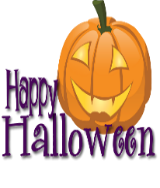 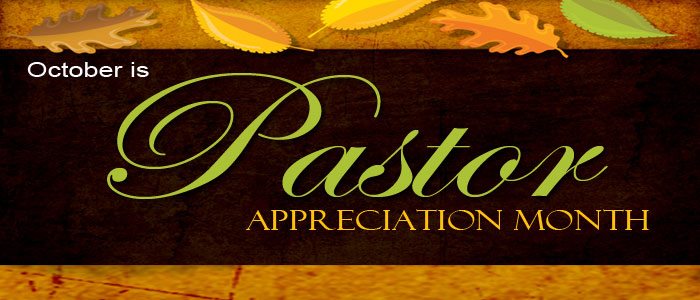 SunMonTueWedThuFriSat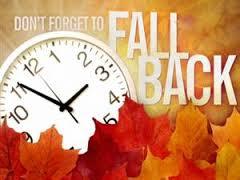 110a PURLS211a GAMA5p Scouts (Den)7:30 AA345 Communion & Daylight Savings Ends9:30 Sunday School9:30 Bible Study10:30 WorshipSpecial Music – TBA3p Venture Crew674p Praise Choir810a PURLS95p Scouts (Den)7:30 AA10*Bazaar Vendors set-up11Veteran’s Day9-3 Holiday Bazaar12 Veterans Sunday9:30 Sunday School9:30 Bible Study10:30 WorshipSpecial Music – Praise Choir13144p Praise Choir1510a PURLS165p Scouts (Pack)7:30 AA1718199:30 Sunday School9:30 Bible Study10:30 WorshipSpecial Music – Chancel Choir3p Venture Crew2021Preschool Meal (½ Day)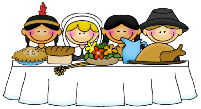 4p Praise Choir2210a PURLS23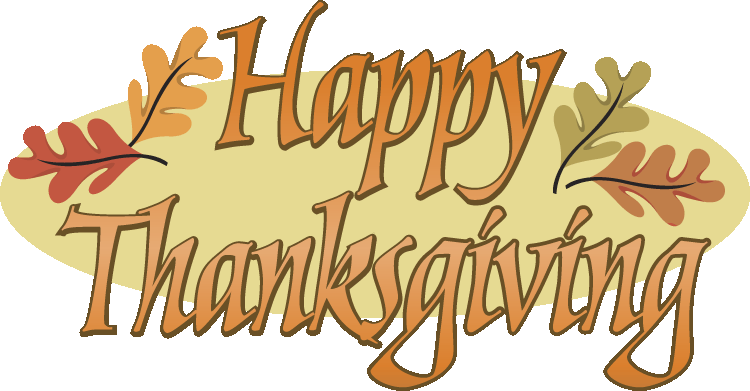 2425269:30 Sunday School9:30 Bible Study10:30 WorshipSpecial Music – Chancel Choir276:30 Trustees2810a Hanging of the Greens4p Praise Choir2930